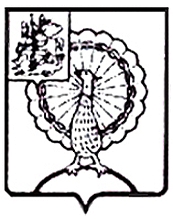 Совет депутатов городского округа СерпуховМосковской областиРЕШЕНИЕ           В соответствии с Федеральным    законом    от    06.10.2003   № 131-ФЗ «Об общих принципах организации местного самоуправления в Российской Федерации», Уставом муниципального образования «Городской округ Серпухов Московской области»,  Совет депутатов городского округа  Серпуховрешил:	1. Отменить в решение  Совета депутатов города  Серпухова  Московской области от  21.06.2006 № 137/17  «Об утверждении порядка и условий установления размера ежемесячной надбавки за сложность, напряженность, высокие достижения в труде и специальный режим работы работникам, замещающим должности, не относящиеся к должностям муниципальной службы, и осуществляющих техническое обеспечение деятельности Администрации города Серпухова».                   	2. Направить  настоящее  решение  Главе  городского  округа  Серпухов Ю.О. Купецкой для подписания и официального опубликования (обнародования).	3. Контроль за выполнением настоящего решения возложить на  депутатскую      комиссию         по         нормотворчеству      и       организации депутатской деятельности, взаимодействию с общественными организациями и правоохранительными органами (М.А. Шульга).Председательствующий                                                                  П. В. ГущинГлава городского округа                                                                 Ю.О. КупецкаяПодписано Главой городского округа 29.04.2021№ 285/32  от  28.04.2021Об отмене решения Совета депутатов города Серпухова Московской        области      от    21.06.2006 № 137/17  «Об утверждении порядка и условий установления размера ежемесячной надбавки за сложность, напряженность, высокие достижения в труде и специальный режим работы работникам, замещающим должности, не относящиеся к должностям муниципальной службы, и осуществляющих техническое обеспечение деятельности Администрации города Серпухова»